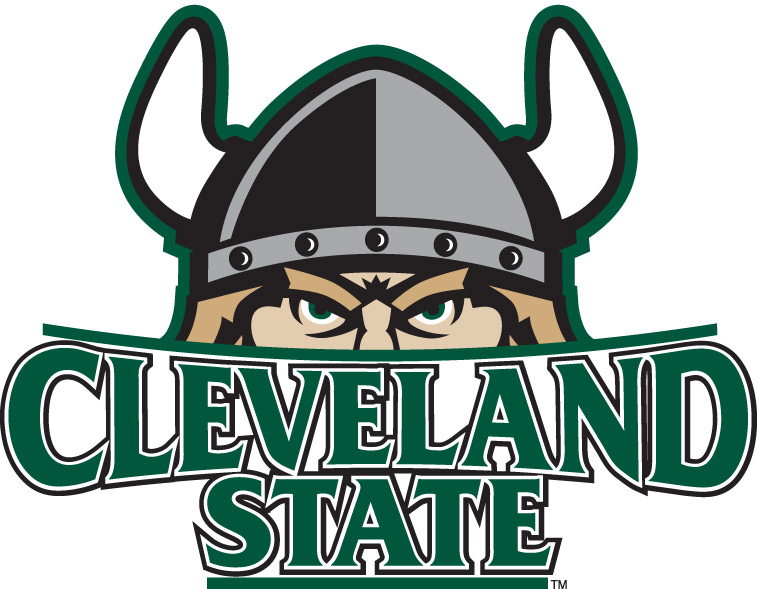 Mentor and Supervisor Field Experience Observation Form         			rev. 12/17/18Intern: 	_____________________________________ Mentor Teacher: ____________________________________Supervisor: ______________________________________       Date: 			               ___            Visit Number: ______Did provide lesson plan feedback in Taskstream to the Intern Teacher prior to observation?     Yes     NoDid you complete a post-lesson conference with the Intern Teacher?  Yes      NoDuring the observation, please indicate positive aspects and growth areas for the candidate.  Aligns with CPAST form.Planning for Instruction and Assessment (Objectives; Resources; Assessment; Differentiated Methods; Connections to Research)Instructional Delivery (Learning Target; Critical thinking; Formative Assessments; Digital Tools; Safe Learning Environment)Assessment (Data-Guided Instruction; Feedback to Learners; Assessment Techniques) Dispositions  (PD; Collaboration;  Parental Communication; Punctuality; Meets Deadlines; Preparation; Advocacy) SuggestionsPositivesGrowth AreasPositivesGrowth AreasPositivesGrowth AreasPositivesGrowth Areas